                New Direction 2022 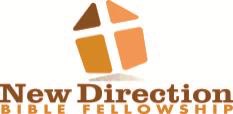 February Prayer CalendarReconnect to Return to the WorkLifting your spirit thru intentional relationship Building; Inspiring you to reach your full potential in Christ; Fortifying your mind thru God’s Word; and Embracing you every step of the way thru mutual accountability and unconditional love.“And I told them of the hand of my God which had been good upon me, and also of the king’s words that he had spoken to me. So they said, “Let us rise up and build.” Then they set their hands to this good work.”” – Nehemiah 2:18     #NDBFPRAYERCALENDAR     DATEPRAYER FOCUS:  Reconnect to Return to the WorkFebruary 1Pray that our ears are open for instruction (Job 36:10)February 2Pray that we obey the instruction (Job 36:11)February 3Pray for the fear of the Lord that brings knowledge (Proverbs 1:7; 9:10)February 4Pray that we do not despise instruction (Proverbs 1:7)February 5Pray to take hold of the instruction (Proverbs 4:13)February 6Pray to hear instruction and to be wise (Proverbs 8:33)February 7Pray to listen and to watch (Proverbs 8:34)February 8Pray for wisdom in following the instructions (Proverbs 9:9)February 9Pray to receive instruction to obey God’s word (Jeremiah 35:13) February 10Pray that we would have care for one another as we reconnect (1 Cor. 12:25)February 11Pray that the Body of Christ will be equipped through the teaching of the scriptures (2Timothy 3:16)February 12Pray that as servants of Christ that we are able to teach with patience and humility (2Timothy 2:24-26)February 13Pray that the Body of Christ would receive instruction and be able to speak boldly and accurately the things of Christ (Acts 18:25-26)February 14Pray for the Spirit that instructs the Body of Christ (Nehemiah 9: 20)February 15Pray that the Body of Christ would hear the voice from heaven (Deuteronomy 4:36)February 16Pray for the fear of the Lord that brings instruction (Proverbs 15:33)February 17Pray that we will not cease to listen to instruction (Proverbs 19: 27)February 18Pray that we would hide the Word of God in our hearts (Psalm 119:11)February 19Pray that God’s Word would be a lamp to light our path (Psalm 119:105)February 20Pray that the word of God will continue to be taught (Acts 18:11)February 21Pray that the instructions would teach the Body of Christ how to live (Titus 2:11-15)February 22Pray that the instruction may cause the people of God to be blessed (Psalms 94:12-14)February 23Pray that God would give us the spirit of wisdom and revelation in the knowledge of him (Ephesians 1:17)February 24Pray for the teachers and instructors of the Life Groups (Ephesians 4:11-16)February 25Pray that the way of God is taught in truth (Matthew 22:16)February 26Pray that the Body of Christ would receive all that desire to be taught the things that concern the Lord (Acts 28:30-31)February 27Pray that the Lord will teach us His way (Psalm 86:11)February 28Pray that Lord will teach us what to say (Exodus 4: 12)